Arbeitsblatt 4: Mögliche Folgen der Klimaänderungen für die Landwirtschaft in NRW (oder beliebiges Bundesland)Untersuche mithilfe des Portals KlimafolgenOnline-Bildung.de mögliche Folgen für die Landwirtschaft in Nordrhein-Westfalen. Wähle den Sektor Landwirtschaft aus und untersuche die Folgen für drei verschiedene Bereiche.Ihr könnt auch arbeitsteilig vorgehen und jeder von euch, oder jedes Team, untersucht einen Bereich. Anschließend stellt ihr euch die Ergebnisse gegenseitig vor.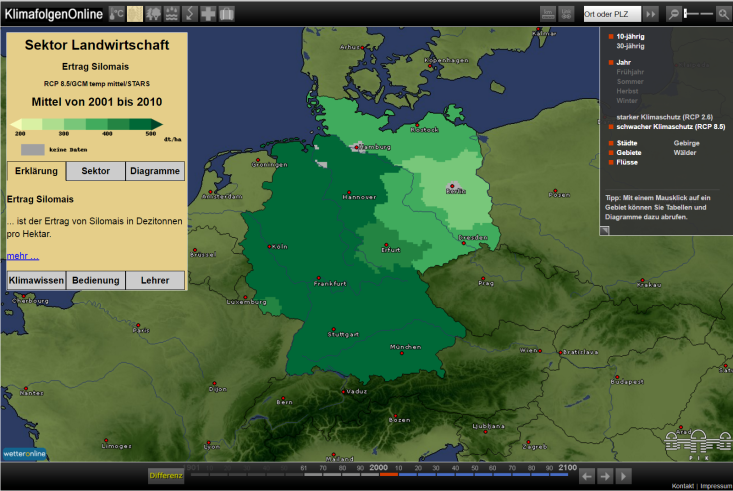 Zur Sicherung eurer Ergebnisse könnt ihr z.B. eine Tabelle nutzen.Ihr könnt auch mithilfe von Screenshots eine Präsentation erstellen oder die bestehende Präsentation erweitern.			                Quelle: KlimafolgenOnline-Bildung.deDiskutiert gemeinsam die Konsequenzen für die Landwirtschaft, die sich aus den möglichen Folgen ergeben.